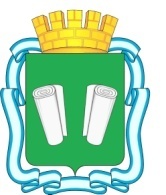 городская Дума городского округа Кинешма шестого созываРЕШЕНИЕот 30.01.2019 № 71/459О внесении изменений в Прогнозный план (программу) приватизации муниципального имущества городского округа Кинешма на 2019 год, утвержденный решением городской Думы городского округа Кинешмаот 31.10.2018 № 67/433В соответствии с Федеральным законом от 21.12.2001 № 178-ФЗ «О приватизации государственного и муниципального имущества», Федеральным законом от 06.10.2003 № 131-ФЗ «Об общих принципах организации местного самоуправления в Российской Федерации», Положением о порядке управления и распоряжения имуществом, находящимся в собственности городского округа Кинешма, утвержденным решением Кинешемской городской Думы шестого созыва от 25.07.2018 № 62/412, Уставом муниципального образования «Городской округ Кинешма»,городская Дума городского округа Кинешма решила:1. Внести в Прогнозный план (программу) приватизации муниципального имущества городского округа Кинешма на 2019 год, утвержденный решением городской Думы городского округа Кинешма от 31.10.2018 № 67/433, следующие изменения: 	1.1. Дополнить Прогнозный план (программу) приватизации муниципального имущества городского округа Кинешма на 2019 год пунктами №№ 24,25,26,27,28,29,30,31 указанными в приложении 1 к настоящему решению.2. Опубликовать настоящее решение в «Вестнике органов местного самоуправления городского округа Кинешма» и разместить на официальном сайте администрации городского округа Кинешма в сети «Интернет».	3. Настоящее решение вступает в силу после его официального опубликования.4. Контроль за исполнением настоящего решения возложить на постоянную комиссию по законности, обеспечению безопасности и местному самоуправлению городской Думы городского округа Кинешма (Коновалов А.П.) и на заместителя главы администрации городского округа Кинешма (Юрышев А.Д.)Глава городского округа Кинешма           Председатель городской Думы                                                                           городского округа Кинешма________________ А.В. Пахолков                     ________________М.А. БатинПриложение  к решению городской Думы городского округа Кинешмыот 30.01.2019  №71/459 ДОПОЛНЕНИЯ В ПРОГНОЗНЫЙ ПЛАН (ПРОГРАММУ)ПРИВАТИЗАЦИИ МУНИЦИПАЛЬНОГО ИМУЩЕСТВАГОРОДСКОГО ОКРУГА КИНЕШМА на 2019 г.№п/пХарактеристика муниципального имуществаСпособы приватизации24.Здание, назначение: нежилое здание, 2-этажный (подземных этажей--), общая площадь 1 525,5  кв.м., адрес (местонахождение) объекта: Ивановская область, г. Кинешма, ул. 50-летия Комсомола, д. 24, совместно с земельным участком по адресу: Ивановская область, г. Кинешма, ул. 50-летия Комсомола, д. 24, кадастровый номер 37:25:011108:2, площадью 3322+/-20 кв. м., из земель населенных пунктов, разрешенное использование: размещение строений- спортивного комплекса и плавательного бассейнаАУКЦИОН25.Помещение № 1001, назначение: нежилое, общая площадь 89,7 кв.м, этаж 1, номера на поэтажном плане  1001, адрес объекта: Ивановская область, г. Кинешма, пер. Дунаевского, д. 16АУКЦИОН26.Помещение, назначение: нежилое, общей площадью 55,8 кв.м, этаж 1, номера на поэтажном плане 1,2,3,4, адрес объекта: Ивановская область, г. Кинешма, ул. Щорса, д. 7, стр. 1АУКЦИОН27.Помещение, назначение: нежилое, общей площадью 20,3 кв.м, этаж 1, номера на поэтажном плане 7, адрес объекта: Ивановская область, г. Кинешма, ул. Щорса, д. 7, стр. 1АУКЦИОН28.Помещение, назначение: нежилое, общей площадью 12,7 кв.м, этаж 1, номера на поэтажном плане 6, адрес объекта: Ивановская область, г. Кинешма, ул. Воеводы Боборыкина, д. 10, пом.6АУКЦИОН29.Помещение, назначение: нежилое, общей площадью 15,2 кв.м, этаж 1, номера на поэтажном плане 7, адрес объекта: Ивановская область, г. Кинешма, ул. Воеводы Боборыкина, д. 10, пом.7АУКЦИОН30.Помещение, назначение: нежилое, общей площадью 14,9 кв.м, этаж 1, номера на поэтажном плане 23, адрес объекта: Ивановская область, г. Кинешма, ул. Воеводы Боборыкина, д. 10, пом.23АУКЦИОН31.Здание – филиал школы № 15, назначение: нежилое здание, этажность - 3 (подземных этажей - 1), общая площадь 747 кв. м., адрес (местонахождение) объекта: Ивановская область, г. Кинешма, ул. им. Менделеева, д. 86, совместно с земельным участком по адресу: Ивановская область, г. Кинешма, ул. им. Менделеева, д. 86, кадастровый номер 37:25:010605:1, площадью 3718+/-6 кв. м., из земель населенных пунктов, разрешенное использование: размещение здания школы-интерната среднего (полного) общего образования № 1АУКЦИОН